В рамках акции «Блокадный хлеб»  в Новоцолодинской СОШ Ахвахского района 1-9-х классах прошли Уроки Мужества, классные часы, внеклассные мероприятия, которые позволяют сегодняшнему поколению выразить благодарность за подвиг мирных граждан в годы Великой Отечественной войны.         В начальной школе прошли классные часы «Блокадный хлеб: символ жизни и надежды ». Цель: расширить представления детей о героическом подвиге жителей Ленинграда; формировать чувство патриотизма.          В 6 «б» классе (кл.Насухова В.А..) прошло мероприятие «Блокада Ленинграда». Вначале  был продемонстрирован  тематический образовательный  видеоролик, подготовленный на основе рассказов жителей блокадного Ленинграда. После просмотра видеоролика рефлексия, цель которой – сосредоточить внимание учащихся на важнейших оценках и эмоциональной стороне восприятия и памяти о блокаде Ленинграда. Классный руководитель рассказала о гражданском подвиге жителей и защитников блокадного Ленинграда, о значении обороны города в общей Победе в Великой Отечественной войне.         Далее участники разделились на 4 команды, им было предложено представить себя разведчиками – защитниками Ленинграда  и выполнить ряд заданий верховного командования.  Этапы: «Азбука Морзе», «Последнее послание», « Шифровка», «Кроссворд»        В 9 «б» классе  (кл. руководитель  Айгубова А.С.) прошёл классный час «Блокадный хлеб». Была подготовлена литературно - музыкальная композиция. Ребята рассказали  о событиях, происходивших в осажденном Ленинграде, о мужестве и героизме его жителей, которые в тяжелое для них время, не потеряли человечность, доверие и уважение друг к другу. Закончился классный час минутой молчания. Минута молчания – в ней не 60 секунд, в ней 900 блокадных дней и ночей. Эта минута самая тихая, самая скорбная, самая гордая.          Классный час в 4 «б» классе «Блокадный хлеб Ленинграда» (кл.руководитель  Алибахарчиева С.М.) начался  с  литературно-музыкальной композиции, подготовленной учащимися класса. Прозвучали стихи и песни, посвящённые роковым событиям тех лет. Классный руководитель ознакомил учащихся с исторической справкой о блокаде Ленинграда.        Также были просмотрены отрывки из документальных фильмов о блокадном Ленинграде и видеоролики об испытаниях, выпавших на долю семьи В.В.Путина – «Город и люди, которых чуть не стерли с лица земли»,  о жизни ленинградских детей  и их подвиге во время блокады – «Кусочек хлеба на 1 день».         В 3 «а» классе, слушая рассказ  Алибахарчиевой К.М., просматривая слайды презентации с фотографиями тех суровых дней, учащиеся в очередной раз вспомнили, а некоторые узнали, что битва за Ленинград- одна из самых героических и трагических страниц не только Великой Отечественной войны, но и всей мировой истории.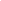 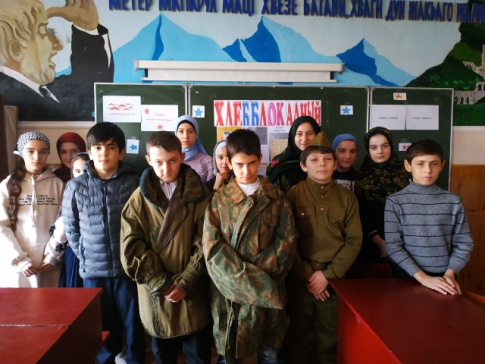 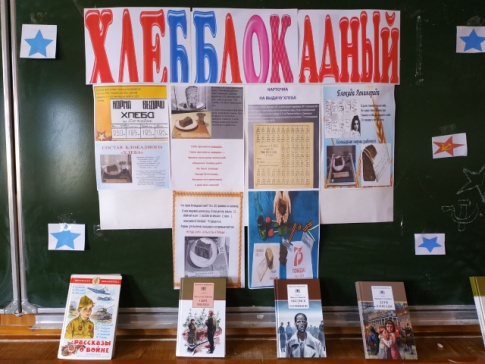 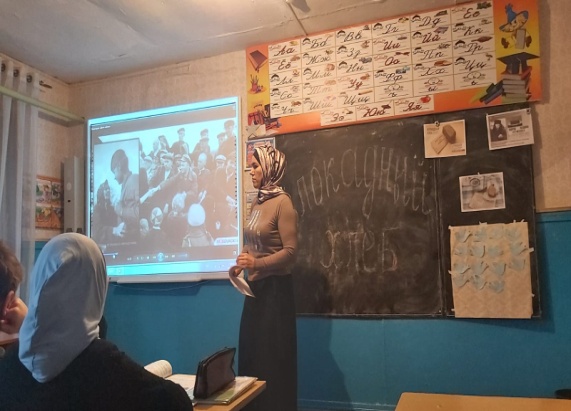 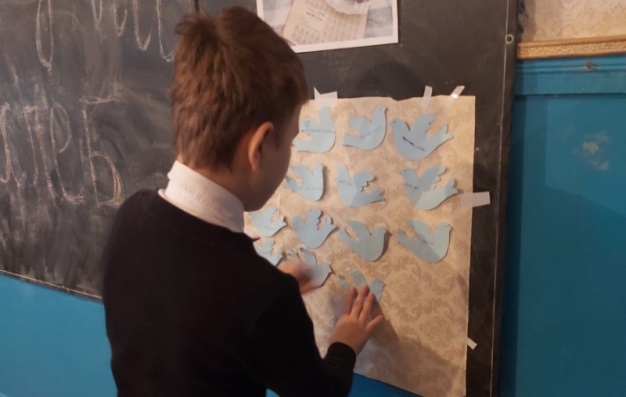 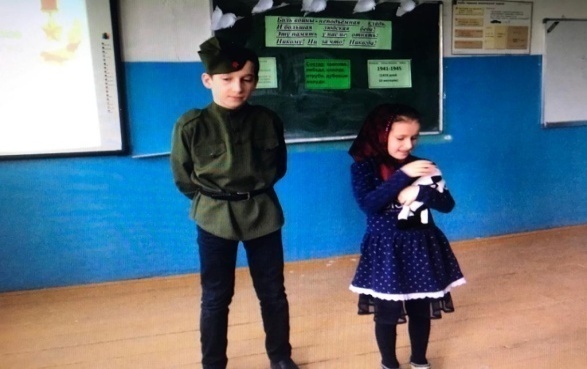 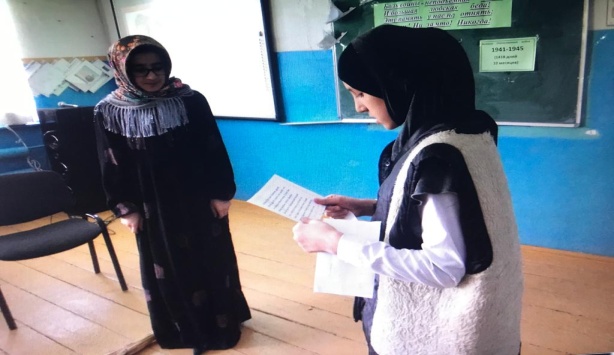 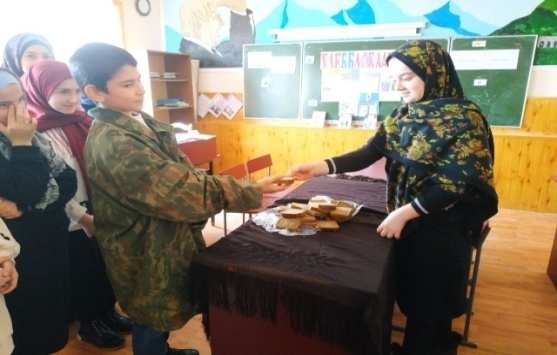 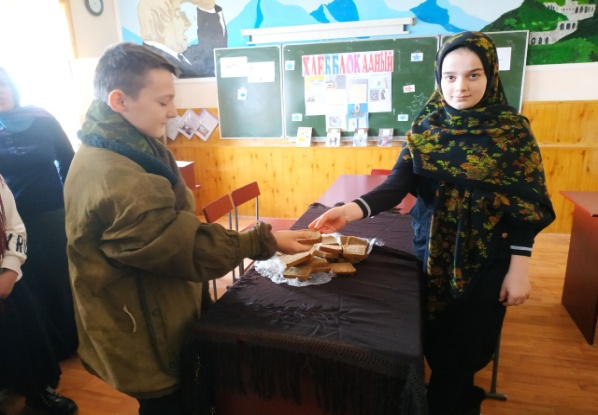 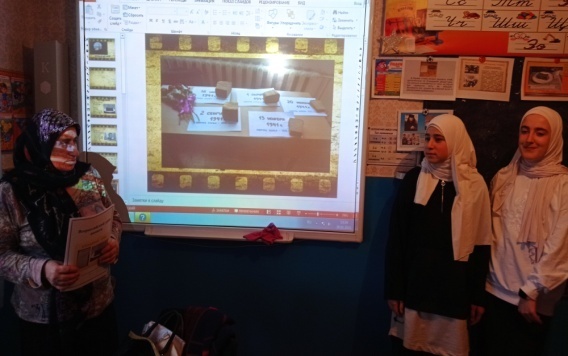 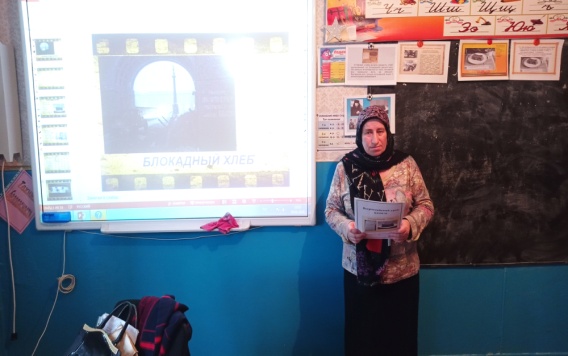 